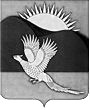 АДМИНИСТРАЦИЯПАРТИЗАНСКОГО МУНИЦИПАЛЬНОГО РАЙОНАПРИМОРСКОГО КРАЯПОСТАНОВЛЕНИЕИ.о. главы Партизанскогомуниципального района						          Л.В.ХамхоевМУНИЦИПАЛЬНАЯ ПРОГРАММАпротиводействие коррупции в Партизанском муниципальном районена 2018-2020 годы»ПАСПОРТ ПРОГРАММЫ231. Содержание проблемы, обоснование необходимости ее решения программными методамиНеобходимость реализации Программы обусловлена современным состоянием и уровнем коррупции. Коррупция как явление относится к числу наиболее опасных негативных социальных факторов, приводящих                            к разрушению и ослаблению всех государственных институтов. Негативные последствия коррупции выражаются в ресурсных и временных затратах для граждан и организаций, существовании теневой экономики, неэффективности управления, утрате доверия к органам власти и управления.Для повышения оперативности и качества предоставления услуг                          и в целях расширения возможностей получения доступа различных групп граждан к государственным и муниципальным услугам, предоставляемым                в электронном виде, на территории района функционирует муниципальное казенное учреждение «Многофункциональный центр предоставления государственных и муниципальных услуг» Партизанского муниципального района (далее - МФЦ, услуга), и 3 территориально обособленных структурных подразделения МФЦ, решаются вопросы перевода услуг                       в электронный вид для обеспечения доступности населения к получению государственных и муниципальных услуг.Необходимо и в дальнейшем обеспечивать контроль за соблюдением муниципальными служащими обязанностей, ограничений и запретов, связанных с муниципальной службой, требований к служебному поведению, разъяснять муниципальным служащим администрации Партизанского муниципального района 4положения законодательства Российской Федерации о противодействии коррупции, в том числе об ответственности  за коррупционные правонарушения в соответствии с действующим законодательством, а также о наиболее часто встречающихся ошибках при заполнении муниципальными служащими сведений о доходах и расходах. В целях эффективного решения задач по вопросам противодействия коррупции необходимо объединение усилий институтов гражданского общества, координации деятельности органов местного самоуправления муниципального района, бюджетных учреждений и организаций. Для этого требуется программно-целевой подход, а также проведение организационных мероприятий в этом направлении. Реализация Программы должна способствовать решению как указанных, так и иных проблем антикоррупционной направленности на территории Партизанского муниципального района.2. Цели и задачи Программы Целями Программы являются: - обеспечение защиты прав и законных интересов граждан, общества          и государства от коррупции; - недопущение случаев коррупции при предоставлении администрацией Партизанского муниципального района муниципальных услуг, исполнении муниципальных функций;- устранение причин и условий, порождающих коррупцию.Задачи Программы:совершенствование правовых основ и организационных механизмов предотвращения и выявления конфликта интересов в отношении лиц, замещающих должности муниципальной службы, по которым установлена обязанность принимать меры по предотвращению и урегулированию конфликта интересов;повышение эффективности противодействия коррупции в администрации Партизанского муниципального района, активизация деятельности должностных лиц, ответственных за профилактику коррупционных и иных правонарушений в администрации Партизанского муниципального района;повышение эффективности противодействия коррупции при осуществлении закупок товаров, работ, услуг для обеспечения муниципальных нужд;5повышение эффективности просветительских, образовательных и иных мероприятий, направленных на формирование антикоррупционного поведения муниципальных служащих, популяризацию в обществе антикоррупционных стандартов и развитие общественного правосознания;противодействие коррупции в сферах, где наиболее высоки коррупционные риски.3. Сроки реализации Программы	Программа реализуется в 2018-2020 годах в один этап.4. Перечень основных мероприятий ПрограммыПеречень основных мероприятий Программы с указанием наименования мероприятия, сроков исполнения, исполнителей, источников               и объемов финансирования приведен в приложении № 1 к Программе. 5. Механизм реализации Программы5.1. Заказчик и исполнители Программы организуют исполнение Перечня мероприятий (приложение № 1) в ходе реализации Программы.5.2. Объектами мониторинга являются:существующий уровень коррупции;соблюдение законодательства о муниципальной службе, противодействии коррупции; осуществление закупок для обеспечения муниципальных нужд, применение современных электронных технологий; распоряжение муниципальным имуществом, в том числе земельными участками;разработка административных регламентов предоставления муниципальных услуг (исполнения функций) и доля предоставления муниципальных услуг в электронном виде;уровень охвата нормативных правовых актов, принятых органами местного самоуправления, (их) проектов антикоррупционной экспертизой;информирование общественности о проводимых мероприятиях по противодействию коррупции;уровень удовлетворенности заявителей качеством предоставления муниципальных услуг.5.3. В ходе мониторинга исследуются:нормативные правовые акты органов местного самоуправления                  (их проекты);правовые акты в сфере противодействия коррупции;соблюдение законодательства в сферах, являющихся объектами мониторинга;6оценка гражданами деятельности органов местного самоуправления;оценка гражданами существующего уровня коррупции.5.4. При проведении мониторинга выявляются, анализируются                        и оцениваются значения следующих основных параметров:отсутствие (наличие) в нормативных правовых актах органов местного самоуправления (их проектах) коррупциогенных факторов;соответствие муниципальных правовых актов в сфере противодействия коррупции действующему антикоррупционному законодательству;отсутствие (наличие) нарушений законодательства в сферах, являющихся объектами мониторинга;число принятых административных регламентов предоставления муниципальных услуг;доля предоставления муниципальных услуг в электронном виде;доля жалоб граждан на действие (бездействие) администрации района;количество материалов по противодействию коррупции, опубликованных в средствах массовой информации, размещенных                            на официальном сайте;   отсутствие (наличие) вступивших в законную силу решений судов, арбитражных судов о признании недействительными ненормативных правовых актов, незаконными решений и действий (бездействия) администрации района и ее должностных лиц;   уровень удовлетворенности заявителей качеством предоставления муниципальных услуг.6. Управление реализацией Программы и контрольза ходом ее выполненияТекущее управление и контроль за реализацией Программы осуществляются  юридическим отделом (координатором).Заказчик является главным распорядителем выделенных на реализацию мероприятий программы бюджетных средств.Координатор Программы:организует исполнение мероприятий программы, в том числе                             в соответствии с законодательством Российской Федерации о размещении заказов на поставку товаров, выполнение работ, оказание услуг для государственных и муниципальных нужд;формирует предложения к проекту решения Думы района о районном бюджете по финансированию программы на очередной финансовый год;7обеспечивает взаимодействие между исполнителями отдельных мероприятий программы и координацию их действий по реализации программы;несет ответственность за своевременную реализацию мероприятий программы;      ежегодно до 01 марта представляет в управление экономики администрации  района информацию о ходе работ по реализации программы за соответствующий финансовый год по форме, установленной приложением № 2 к Порядку принятия решений о разработке муниципальных программ, их формирования и реализации в Партизанском муниципальном районе, утвержденному постановлением администрации Партизанского муниципального района от 01.08.2011 № 320 (в ред. от 24.09.2013 № 912).Исполнители программных мероприятий ежегодно до 10 февраля  представляют в юридический отдел информацию о ходе выполнения программных мероприятий, в том числе содержащую анализ причин несвоевременного их выполнения, с обязательным указанием:значений целевых индикаторов за истекший год по соответствующей сфере деятельности;предложений по корректировке (обновлению) мероприятий программы.                7. Оценка эффективности реализации ПрограммыОценка эффективности реализации Программы осуществляется по итогам ее исполнения за отчетный финансовый год и в целом после завершения               ее реализации. Для оценки эффективности реализации Программы применяются целевые индикаторы, указанные в соответствующем разделе паспорта Программы.                                   8. Ресурсное обеспечение ПрограммыФинансирование мероприятий Программы осуществляется за счет средств бюджета Партизанского муниципального района. Общий объем финансирования мероприятий Программы составляет 512,0 тыс. рублей,                    в том числе:           2018 год - 110,0 тыс. рублей;           2019 год - 201,0 тыс. рублей;           2020 год - 201,0 тыс. рублей.Объем расходов на осуществление мероприятий Программы уточняется ежегодно при формировании бюджета Партизанского муниципального района на очередной финансовый год._________________Приложение № 1 к муниципальной  программе «Противодействие коррупции    в Партизанском муниципальном районе на 2018-2020 годы», в редакции постановления администрацииПартизанского муниципального района от 13.09.2018 № 713Переченьмероприятий муниципальной программы «Противодействие коррупциив Партизанском муниципальном районе на 2018-2020 годы» ___________________Показатели эффективности реализации Программы2* В связи с отсутствием в порядке проведения оценки эффективности реализации муниципальных программ методики проведения расчетов весовых коэффициентов, присваиваемых для целевых индикаторов, при расчете сводной оценки реализации программы данные индикаторы                        не учитываются.__________________ 29.12.2017         село Владимиро-Александровское                                № 889Об утверждении муниципальной программы«Противодействие коррупции в Партизанскоммуниципальном районе на 2018-2020 годы»                       (в ред. постановления от 13.09.2018 № 713)В соответствии с федеральными законами от 06.10.2003 № 131-ФЗ  «Об общих принципах организации местного самоуправления в Российской Федерации», от 25.12.2008 № 273-ФЗ «О противодействии коррупции»,              от 17.07.2009 № 172-ФЗ «Об антикоррупционной экспертизе нормативных правовых актов и проектов нормативных правовых актов», Указами Президента Российской Федерации от 13.04.2010 № 460 «О национальной стратегии противодействия коррупции и Национальном плане противодействия коррупции на 2010-2011 годы», от 01.04.2016 № 147                 «О Национальном плане противодействия коррупции на 2016-2017 годы», Законом Приморского края от 10.03.2009 № 387-КЗ «О противодействии коррупции в Приморском крае», постановлением Администрации Приморского края от 27.05.2016 № 228-па «Об утверждении Программы противодействия коррупции в Приморском крае на 2016-2018 годы», постановлением администрации Партизанского муниципального района             от 01.08.2011 № 320 «Об утверждении порядка принятия решений                           о разработке муниципальных программ, их формирования и реализации                    в Партизанском муниципальном районе и порядка проведения оценки эффективности реализации муниципальных программ» (в ред. от 24.09.2013 № 912), руководствуясь статьями 28, 31 Устава Партизанского муниципального района, администрация Партизанского муниципального района2ПОСТАНОВЛЯЕТ:1. Утвердить прилагаемую муниципальную программу «Противодействие коррупции в Партизанском муниципальном районе                на 2018-2020 годы» (далее - Программа).2. Общему отделу администрации Партизанского муниципального района (Иванькова) настоящее постановление разместить на официальном сайте администрации Партизанского муниципального района в информационно-телекоммуникационной сети «Интернет» (далее - сайт) в тематической рубрике «Муниципальные правовые акты».3. Юридическому отделу администрации Партизанского муниципального района (Гордиенко) разместить Программу на сайте в тематических рубриках «Муниципальные программы» и «Противодействие коррупции».4. Контроль за исполнением настоящего постановления оставляю                за собой. УТВЕРЖДЕНАпостановлением администрации Партизанского муниципального  районаот 29.12.2017 № 889( ред. постановления от 13.09.2018 № 713)Наименование ПрограммыМуниципальная программа «Противодействие коррупциив Партизанском муниципальном районе на 2018-2020 годы»(далее - Программа)Муниципальный заказчик ПрограммыАдминистрация Партизанского муниципального района(далее - администрация района)    Разработчик ПрограммыЮридический отдел администрации Партизанского муниципального района (далее - юридический отдел)Координатор ПрограммыЮридический отделИсполнители ПрограммыУправление по распоряжению муниципальной собственностью администрации Партизанского муниципального района (далее - администрация района)       Управление экономики администрации района                                                                             Финансовое управление администрации района                                                                            Общий отдел администрации района                                                                                               Отдел информационных технологий и безопасности администрации района                          Отдел закупок для обеспечения муниципальных нужд администрации района                        Отдел по спорту и молодежной политике администрации района                                              Отдел организационно-контрольной работы администрации района                                        Юридический отдел администрации района                                                                                   Муниципальное казенное учреждение «Управление образования» Партизанского муниципального района (далее - МКУ, ПМР)                                                   МКУ «Районная межпоселенческая библиотека» ПМР                        МКУ «Многофункциональный центр предоставления государственных и муниципальных услуг» ПМР                                 Цели и задачи ПрограммыЦелями настоящей Программы являются:обеспечение защиты прав и законных интересов граждан, общества и государства от коррупции; недопущение случаев коррупции при предоставлении администрацией Партизанского муниципального района муниципальных услуг, исполнении муниципальных функций;устранение причин и условий, порождающих коррупцию.  Задачи:совершенствование правовых основ и организационных механизмов предотвращения и выявления конфликта интересов                в отношении лиц, замещающих должности муниципальной службы, по которым установлена обязанность принимать меры                   по предотвращению и урегулированию конфликта интересов;повышение эффективности противодействия коррупции                       в администрации Партизанского муниципального района, активизация деятельности должностных лиц, ответственных                   за профилактику коррупционных и иных правонарушений                        в администрации Партизанского муниципального района;повышение эффективности противодействия коррупции при осуществлении закупок товаров, работ, услуг для обеспечения муниципальных нужд;повышение эффективности просветительских, образовательных и иных мероприятий, направленных на формирование антикоррупционного поведения муниципальных служащих, популяризацию в обществе антикоррупционных стандартов и развитие общественного правосознания;противодействие коррупции в сферах, где наиболее высоки коррупционные риски.Сроки и этапы реализации ПрограммыПрограмма реализуется в 2018-2020 годах в один этапСтруктура Программы, перечень основных направлений и мероприятийПеречень основных мероприятий Программы с указанием наименования мероприятия, сроков исполнения, исполнителей, источников и объемов финансирования приведен в приложении № 1 к ПрограммеМеханизм реализации ПрограммыЗаказчик и исполнители Программы организуют исполнение Перечня мероприятий (приложение № 1) в ходе реализации ПрограммыРесурсное обеспечение ПрограммыФинансирование мероприятий Программы осуществляется за счет средств бюджета Партизанского муниципального района. Общий объем финансирования мероприятий Программы составляет      512,0 тыс. рублей, в том числе:2018 год - 110,0 тыс. руб.;2019 год - 201,0 тыс. руб.;2020 год - 201,0 тыс. руб.Объем расходов на осуществление мероприятий Программы уточняется ежегодно при формировании бюджета Партизанского муниципального района на очередной финансовый год Управление реализацией Программы и контроль за ходом ее выполненияТекущее управление и контроль за реализацией Программы осуществляет юридический отдел.Исполнители Программы по требованию юридического отдела представляют информацию о ходе выполнения запланированных мероприятий для обобщения, анализа и корректировкиОценка эффективности реализации Программы     Реализация мероприятий, предусмотренных Программой, будет способствовать: а) в политической сфере:        - недопущению нарушений законодательства о муниципальной службе и противодействии коррупции;         - росту авторитета органов местного самоуправления и повышению уровня удовлетворенности населения деятельностью указанных органов;         - повышению объективности и обеспечению прозрачности при принятии муниципальных правовых актов и управленческих решений, недопущению коррупциогенности муниципальных правовых актов.б) в экономической сфере:- недопущению нарушений законодательства в сфере размещения закупок для обеспечения муниципальных нужд, распоряжения муниципальным имуществом и оптимизации бюджетных расходов;- повышению инвестиционной привлекательности муниципального района путем увеличения уровня доверия инвесторов к органам местного самоуправления.в) в социальной сфере:- формированию антикоррупционного общественного сознания, нетерпимости к проявлениям коррупции, обеспечению выполнения членами общества норм антикоррупционного поведения;- повышению доступности муниципальных услуг для населения Партизанского муниципального района.Показатели эффективности реализации Программы приведены в приложении № 2.№ п/пНаименование мероприятияНаименование мероприятияОтветственный исполнительСрок исполненияСрок исполненияСрок исполненияОбъем финансирования,(тыс. руб.)Объем финансирования,(тыс. руб.)Объем финансирования,(тыс. руб.)Объем финансирования,(тыс. руб.)Объем финансирования,(тыс. руб.)№ п/пНаименование мероприятияНаименование мероприятияОтветственный исполнительСрок исполненияСрок исполненияСрок исполненияВсегоВсего2018201820192019202012234445566778I. Меры по нормативному правовому обеспечению противодействия коррупцииI. Меры по нормативному правовому обеспечению противодействия коррупцииI. Меры по нормативному правовому обеспечению противодействия коррупцииI. Меры по нормативному правовому обеспечению противодействия коррупцииI. Меры по нормативному правовому обеспечению противодействия коррупцииI. Меры по нормативному правовому обеспечению противодействия коррупцииI. Меры по нормативному правовому обеспечению противодействия коррупцииI. Меры по нормативному правовому обеспечению противодействия коррупцииI. Меры по нормативному правовому обеспечению противодействия коррупцииI. Меры по нормативному правовому обеспечению противодействия коррупцииI. Меры по нормативному правовому обеспечению противодействия коррупцииI. Меры по нормативному правовому обеспечению противодействия коррупцииI. Меры по нормативному правовому обеспечению противодействия коррупции1.Проведение экспертизы проектов муниципальных нормативных актов и нормативных правовых актов на коррупциогенность, устранение коррупциогенных факторовПроведение экспертизы проектов муниципальных нормативных актов и нормативных правовых актов на коррупциогенность, устранение коррупциогенных факторовюридический отдел  постояннопостояннопостоянно-------2.Обеспечение приведения муниципальных нормативных правовых актов в соответствие с федеральным антикоррупционным законодательством Обеспечение приведения муниципальных нормативных правовых актов в соответствие с федеральным антикоррупционным законодательством структурные подразделения администрации района  постояннопостояннопостоянно-------3.Обеспечение своевременного принятия муниципальных правовых актов по противодействию коррупции                      в случаях, предусмотренных федеральными законами, актами Президента РФ, Правительства РФ, в том числе привлечение представителей общественных объединений и организаций к рассмотрению (обсуждению) проектов муниципальных правовых актовОбеспечение своевременного принятия муниципальных правовых актов по противодействию коррупции                      в случаях, предусмотренных федеральными законами, актами Президента РФ, Правительства РФ, в том числе привлечение представителей общественных объединений и организаций к рассмотрению (обсуждению) проектов муниципальных правовых актовструктурные подразделения администрации района, юридический отделпостояннопостояннопостоянно-------111233445567788II. Меры по совершенствованию муниципального управления в целях предупреждения коррупцииII. Меры по совершенствованию муниципального управления в целях предупреждения коррупцииII. Меры по совершенствованию муниципального управления в целях предупреждения коррупцииII. Меры по совершенствованию муниципального управления в целях предупреждения коррупцииII. Меры по совершенствованию муниципального управления в целях предупреждения коррупцииII. Меры по совершенствованию муниципального управления в целях предупреждения коррупцииII. Меры по совершенствованию муниципального управления в целях предупреждения коррупцииII. Меры по совершенствованию муниципального управления в целях предупреждения коррупцииII. Меры по совершенствованию муниципального управления в целях предупреждения коррупцииII. Меры по совершенствованию муниципального управления в целях предупреждения коррупцииII. Меры по совершенствованию муниципального управления в целях предупреждения коррупцииII. Меры по совершенствованию муниципального управления в целях предупреждения коррупции4.4.4.Рассмотрение вопросов правоприменительной практики по результатам вступивших в законную силу решений судов, арбитражных судов о признании недействительными ненормативных правовых актов, незаконными решений и действий (бездействия) администрации района и ее должностных лиц в целях выработки и принятия мер по предупреждению и устранению причин выявленных нарушений юридический отдел юридический отдележегодно, 1 раз в квартал   (при наличии оснований)ежегодно, 1 раз в квартал   (при наличии оснований)-------5.5.5.Разработка и утверждение административных регламентов предоставления муниципальных услуг, своевременное приведение их в соответствие действующему законодательствуструктурные подразделения администрации района, участвующие в предоставлении государственных и муниципальных услуг; отдел информационных технологий и безопасности; муниципальные учреждения, предоставляющие муниципальные услугиструктурные подразделения администрации района, участвующие в предоставлении государственных и муниципальных услуг; отдел информационных технологий и безопасности; муниципальные учреждения, предоставляющие муниципальные услугипостояннопо мере необходимостипостояннопо мере необходимости-------6.6.6.Включение антикоррупционных стандартов (единой системы запретов, ограничений и дозволений, обеспечивающих предупреждение коррупции)                        в административные регламенты предоставления муниципальных услуг в сферах деятельности, подверженных коррупционным рискамструктурные подразделения администрации района, участвующие в предоставлении государственных и муниципальных услуг; отдел информационных технологий и безопасности; муниципальные учреждения, предоставляющие муниципальные услугиструктурные подразделения администрации района, участвующие в предоставлении государственных и муниципальных услуг; отдел информационных технологий и безопасности; муниципальные учреждения, предоставляющие муниципальные услугипри разработке административных регламентовпри разработке административных регламентов-------7.7.7.Организация предоставления муниципальных услуг              в электронном виде, в том числе размещение информации о порядке предоставления муниципальных услуг, форм бланков и образцов заявлений в реестре государственных услуг для опубликования на Едином портале государственных и муниципальных услуг, в том числе при внесении изменений структурные подразделения администрации района, участвующие в предоставлении государственных и муниципальных услуг; отдел информационных технологий и безопасности; муниципальные учреждения, предоставляющие муниципальные услугиструктурные подразделения администрации района, участвующие в предоставлении государственных и муниципальных услуг; отдел информационных технологий и безопасности; муниципальные учреждения, предоставляющие муниципальные услуги2018-2020 годы2018-2020 годы-------8.8.8.Внедрение межведомственного электронного взаимодействия при предоставлении муниципальных услугструктурные подразделения администрации района, участвующие в предоставлении государственных и муниципальных услуг; отдел информационных технологий и безопасности; муниципальные учреждения, предоставляющие муниципальные услугиструктурные подразделения администрации района, участвующие в предоставлении государственных и муниципальных услуг; отдел информационных технологий и безопасности; муниципальные учреждения, предоставляющие муниципальные услуги2018-2020 годы2018-2020 годы-------9.9.9.Проведение мониторинга качества предоставления муниципальных услуг, принятие мер по устранению выявленных недостатковотдел организационно-контрольной работы администрации, руководители муниципальных казенных учреждений Партизанского муниципального района «Управление образования», «Управление культуры»отдел организационно-контрольной работы администрации, руководители муниципальных казенных учреждений Партизанского муниципального района «Управление образования», «Управление культуры»ежегодноежегодно-------11123334456778810.10.10.Обеспечение соблюдения требований законодательства  при осуществлении закупок для обеспечения муниципальных нуждотдел закупок для обеспечения муниципальных нужд,  муниципальные заказчики Партизанского муниципального района  отдел закупок для обеспечения муниципальных нужд,  муниципальные заказчики Партизанского муниципального района  отдел закупок для обеспечения муниципальных нужд,  муниципальные заказчики Партизанского муниципального района  в течение всего периодав течение всего периода ------11.11.11.Привлечение предприятий малого и среднего бизнеса для участия в выполнении муниципальных заказовотдел закупок для обеспечения муниципальных нужд,  муниципальные заказчики Партизанского муниципального района  отдел закупок для обеспечения муниципальных нужд,  муниципальные заказчики Партизанского муниципального района  отдел закупок для обеспечения муниципальных нужд,  муниципальные заказчики Партизанского муниципального района  постояннопостоянно------12.12.12.Применение современных электронных технологий при размещении муниципальных заказов (в т.ч. пользование Интернет-ресурсом)отдел закупок для обеспечения муниципальных нужд,  муниципальные заказчики Партизанского муниципального района  отдел закупок для обеспечения муниципальных нужд,  муниципальные заказчики Партизанского муниципального района  отдел закупок для обеспечения муниципальных нужд,  муниципальные заказчики Партизанского муниципального района  в течение всего периодав течение всего периода------13.13.13.Организация повышения профессиональной подготовки сотрудников, занятых в сфере размещения муниципального заказаотдел закупок для обеспечения муниципальных нужд,  муниципальные заказчики Партизанского муниципального района  отдел закупок для обеспечения муниципальных нужд,  муниципальные заказчики Партизанского муниципального района  отдел закупок для обеспечения муниципальных нужд,  муниципальные заказчики Партизанского муниципального района  ежегодноежегоднофинансирование осуществляется по сметам расходов муниципальных заказчиковфинансирование осуществляется по сметам расходов муниципальных заказчиковфинансирование осуществляется по сметам расходов муниципальных заказчиковфинансирование осуществляется по сметам расходов муниципальных заказчиковфинансирование осуществляется по сметам расходов муниципальных заказчиковфинансирование осуществляется по сметам расходов муниципальных заказчиков14.14.14.Проведение экспертизы документов на предмет антикоррупционности при подготовке проектов муниципальных правовых актов в сфере осуществления закупок для обеспечения муниципальных нуждюридический отдел юридический отдел юридический отдел в течение всего периодав течение всего периода------15.15.15.Привлечение к разработке, рассмотрению, проведению экспертизы проектов муниципальных правовых актов по вопросам развития малого и среднего предпринимательства Совета по развитию малого и среднего предпринимательства на территории Партизанского муниципального района управление экономики, структурные подразделения администрации района, Совет по развитию малого и среднего предпринимательства                            на территории Партизанского муниципального районауправление экономики, структурные подразделения администрации района, Совет по развитию малого и среднего предпринимательства                            на территории Партизанского муниципального районауправление экономики, структурные подразделения администрации района, Совет по развитию малого и среднего предпринимательства                            на территории Партизанского муниципального районапостоянно, по мере подготовки муниципальных правовых актовпостоянно, по мере подготовки муниципальных правовых актов------16.16.16.Участие Совета по развитию малого и среднего предпринимательства на территории Партизанского муниципального района в разработке предложений по расходованию средств субсидий, предоставляемых из всех уровней бюджетов Российской Федерации, направляемых на поддержку и развитие малого и среднего предпринимательства управление экономики, Совет по развитию  малого и среднего предпринимательства на территории Партизанского муниципального районауправление экономики, Совет по развитию  малого и среднего предпринимательства на территории Партизанского муниципального районауправление экономики, Совет по развитию  малого и среднего предпринимательства на территории Партизанского муниципального районапо мере поступления финансовой поддержкипо мере поступления финансовой поддержки------12333344567817.Осуществление мероприятий по реализации полномочий администрации района в сфере управления и распоряжения муниципальным имуществом, в том числе земельными участками, в соответствии                       с законодательством и нормативными правовыми актами органов местного самоуправления. Организация проведения торгов (конкурсов, аукционов) по продаже права на заключение договоров купли-продажи, аренды муниципального имущества, в т.ч. земельных участковуправление по распоряжению муниципальной собственностью   управление по распоряжению муниципальной собственностью   управление по распоряжению муниципальной собственностью   управление по распоряжению муниципальной собственностью   в течение всего периодав течение всего периода----18.Совершенствование работы по учету муниципального имущества, повышению эффективности управления муниципальным имуществом, в т.ч. проведение инвентаризации муниципального имущества на предмет выявления имущества, не используемого для реализации полномочий администрации районауправление по распоряжению муниципальной собственностью   управление по распоряжению муниципальной собственностью   управление по распоряжению муниципальной собственностью   управление по распоряжению муниципальной собственностью   постояннопостоянно----19.Привлечение общественности к обсуждению проекта бюджета Партизанского муниципального района на очередной финансовый годфинансовое управлениефинансовое управлениефинансовое управлениефинансовое управлениеежегодно,   4 кварталежегодно,   4 квартал----20.Привлечение общественности к обсуждению проекта годового отчета об исполнении бюджета Партизанского муниципального районафинансовое управлениефинансовое управлениефинансовое управлениефинансовое управлениеежегодно, 2 кварталежегодно, 2 квартал----21.Осуществление контроля за целевым использованием средств субвенций, субсидий, иных межбюджетных трансфертов, носящих целевой характерфинансовое управлениефинансовое управлениефинансовое управлениефинансовое управлениепостояннопостоянно----22.Проведение проверок достоверности и полноты сведений, в том числе сведений о доходах, об имуществе и обязательствах имущественного характера, представленных гражданами, поступающими на должности руководителей муниципальных учрежденийкадровые службы (общий отдел, муниципальные казенные учреждения Партизанского муниципального района «Управление образования»«Управление культуры»)кадровые службы (общий отдел, муниципальные казенные учреждения Партизанского муниципального района «Управление образования»«Управление культуры»)кадровые службы (общий отдел, муниципальные казенные учреждения Партизанского муниципального района «Управление образования»«Управление культуры»)кадровые службы (общий отдел, муниципальные казенные учреждения Партизанского муниципального района «Управление образования»«Управление культуры»)кадровые службы (общий отдел, муниципальные казенные учреждения Партизанского муниципального района «Управление образования»«Управление культуры»)при поступлении граждан на работу----123334445678   23.Обеспечение соблюдения порядка представления сведений о доходах, об имуществе и обязательствах имущественного характера руководителя муниципального учреждения и членов его семьи, в том числе уточненных сведенийкадровые службы (общий отдел, муниципальные казенные учреждения Партизанского муниципального района «Управление образования»«Управление культуры»)кадровые службы (общий отдел, муниципальные казенные учреждения Партизанского муниципального района «Управление образования»«Управление культуры»)кадровые службы (общий отдел, муниципальные казенные учреждения Партизанского муниципального района «Управление образования»«Управление культуры»)ежегодно до 30 апреля и до 31 маяежегодно до 30 апреля и до 31 маяежегодно до 30 апреля и до 31 мая---- 24.Размещение представленных руководителями муниципальных учреждений сведений о доходах, об имуществе и обязательствах имущественного характера на официальном сайте в информационно-телекоммуникационной сети «Интернет» в порядке, установленном муниципальным правовым актомкадровые службы (общий отдел, муниципальные казенные учреждения Партизанского муниципального района «Управление образования»«Управление культуры»)кадровые службы (общий отдел, муниципальные казенные учреждения Партизанского муниципального района «Управление образования»«Управление культуры»)кадровые службы (общий отдел, муниципальные казенные учреждения Партизанского муниципального района «Управление образования»«Управление культуры»)в течение 14 рабочих дней со дня истечения срока, установленного для подачи сведенийв течение 14 рабочих дней со дня истечения срока, установленного для подачи сведенийв течение 14 рабочих дней со дня истечения срока, установленного для подачи сведений---- 25.Проведение проверок достоверности представленных руководителями муниципальных учреждений сведений о доходах, об имуществе и обязательствах имущественного характера в порядке, установленном муниципальным правовым актом           кадровые службы (общий отдел, муниципальные казенные учреждения Партизанского муниципального района «Управление образования»«Управление культуры»)кадровые службы (общий отдел, муниципальные казенные учреждения Партизанского муниципального района «Управление образования»«Управление культуры»)кадровые службы (общий отдел, муниципальные казенные учреждения Партизанского муниципального района «Управление образования»«Управление культуры»)при наличии основанийпри наличии основанийпри наличии оснований----2.1. Совершенствование функционирования муниципальной службы.Правовое и антикоррупционное просвещение муниципальных служащих(использование действенных механизмов контроля за соблюдением норм законодательствао муниципальной службе и противодействии коррупции)2.1. Совершенствование функционирования муниципальной службы.Правовое и антикоррупционное просвещение муниципальных служащих(использование действенных механизмов контроля за соблюдением норм законодательствао муниципальной службе и противодействии коррупции)2.1. Совершенствование функционирования муниципальной службы.Правовое и антикоррупционное просвещение муниципальных служащих(использование действенных механизмов контроля за соблюдением норм законодательствао муниципальной службе и противодействии коррупции)2.1. Совершенствование функционирования муниципальной службы.Правовое и антикоррупционное просвещение муниципальных служащих(использование действенных механизмов контроля за соблюдением норм законодательствао муниципальной службе и противодействии коррупции)2.1. Совершенствование функционирования муниципальной службы.Правовое и антикоррупционное просвещение муниципальных служащих(использование действенных механизмов контроля за соблюдением норм законодательствао муниципальной службе и противодействии коррупции)2.1. Совершенствование функционирования муниципальной службы.Правовое и антикоррупционное просвещение муниципальных служащих(использование действенных механизмов контроля за соблюдением норм законодательствао муниципальной службе и противодействии коррупции)2.1. Совершенствование функционирования муниципальной службы.Правовое и антикоррупционное просвещение муниципальных служащих(использование действенных механизмов контроля за соблюдением норм законодательствао муниципальной службе и противодействии коррупции)2.1. Совершенствование функционирования муниципальной службы.Правовое и антикоррупционное просвещение муниципальных служащих(использование действенных механизмов контроля за соблюдением норм законодательствао муниципальной службе и противодействии коррупции)2.1. Совершенствование функционирования муниципальной службы.Правовое и антикоррупционное просвещение муниципальных служащих(использование действенных механизмов контроля за соблюдением норм законодательствао муниципальной службе и противодействии коррупции)2.1. Совершенствование функционирования муниципальной службы.Правовое и антикоррупционное просвещение муниципальных служащих(использование действенных механизмов контроля за соблюдением норм законодательствао муниципальной службе и противодействии коррупции)2.1. Совершенствование функционирования муниципальной службы.Правовое и антикоррупционное просвещение муниципальных служащих(использование действенных механизмов контроля за соблюдением норм законодательствао муниципальной службе и противодействии коррупции)26.Реализация мероприятий программы «Развитие муниципальной службы в администрации Партизанского муниципального района на 2016-2021 годы»исполнители мероприятий программыисполнители мероприятий программыисполнители мероприятий программыв сроки реализации программыв сроки реализации программыв сроки реализации программыв рамках финансирования программы «Развитие муниципальной службы       в администрации Партизанского муниципального района»в рамках финансирования программы «Развитие муниципальной службы       в администрации Партизанского муниципального района»в рамках финансирования программы «Развитие муниципальной службы       в администрации Партизанского муниципального района»в рамках финансирования программы «Развитие муниципальной службы       в администрации Партизанского муниципального района»27.Ежегодное повышение квалификации муниципальных служащих, в должностные обязанности которых входит участие в противодействии коррупциикадровые службы (общий отдел, финансовое управление)кадровые службы (общий отдел, финансовое управление)кадровые службы (общий отдел, финансовое управление)ежегодноежегодноежегодно79,023,028,028,012333444567828.Обучение муниципальных служащих, впервые поступивших на муниципальную службу для замещения должностей, включенных в перечни, установленные нормативными правовыми актами Российской Федерации, по образовательным программам в области противодействия коррупциикадровые службы (общий отдел, финансовое управление)кадровые службы (общий отдел, финансовое управление)кадровые службы (общий отдел, финансовое управление)при поступлении впервые граждан на муниципальную службупри поступлении впервые граждан на муниципальную службупри поступлении впервые граждан на муниципальную службу126,0063,063,029.Организация проведения лекционного цикла для муниципальных служащих по вопросам:- заполнения справок о доходах, расходах об имуществе и обязательствах имущественного характера;                - предупреждения коррупции и соблюдения общих принципов служебного поведения муниципального служащего, вопросам этики и морали, а также в целях формирования негативного отношения к дарению подарков муниципальным служащим в связи                    с исполнением ими служебных обязанностей общий отдел общий отдел общий отдележегодно (февраль)ежегодно (февраль)ежегодно (февраль)----30.Подготовка памяток (информаций) по вопросам соблюдения ограничений и запретов, требований о предотвращении или урегулировании конфликта интересов, исполнения обязанностей, установленных антикоррупционным законодательством, Кодексом этики и служебного поведения, в том числе обзора судебных решений, принятых на территории Российской Федерации в отношении муниципальных (гражданских) служащих за нарушение законодательства о противодействии коррупцииобщий и юридический отделыобщий и юридический отделыобщий и юридический отделыежегодно, 1 раз в кварталежегодно, 1 раз в кварталежегодно, 1 раз в квартал----31.Консультации служащих на тему антикоррупционного поведениякадровые службы (общий отдел, финансовое управление)  кадровые службы (общий отдел, финансовое управление)  кадровые службы (общий отдел, финансовое управление)  при обращении служащих при обращении служащих при обращении служащих ----32.Реализация мер по формированию кадрового резерва на должности муниципальной службы на конкурсной основеобщий отдел, комиссия по формированию и подготовке резерва управленческих кадров  общий отдел, комиссия по формированию и подготовке резерва управленческих кадров  общий отдел, комиссия по формированию и подготовке резерва управленческих кадров  ежегодно, по плану работы конкурсной комиссииежегодно, по плану работы конкурсной комиссииежегодно, по плану работы конкурсной комиссии----122344445678   33.Принятие мер по повышению эффективности контроля за соблюдением лицами, замещающими должности муниципальной службы, требований законодательства Российской Федерации о противодействии коррупции, касающихся предотвращения и урегулирования конфликта интересов, в том числе за привлечением таких лиц к ответственности в случае их несоблюдения:Принятие мер по повышению эффективности контроля за соблюдением лицами, замещающими должности муниципальной службы, требований законодательства Российской Федерации о противодействии коррупции, касающихся предотвращения и урегулирования конфликта интересов, в том числе за привлечением таких лиц к ответственности в случае их несоблюдения:33.1.Обеспечение соблюдения порядка передачи подарков, полученных лицами, замещающими должности муниципальной службы в администрации Партизанского муниципального района, в связи с протокольными мероприятиями, служебными командировками и другими официальными мероприятиямиОбеспечение соблюдения порядка передачи подарков, полученных лицами, замещающими должности муниципальной службы в администрации Партизанского муниципального района, в связи с протокольными мероприятиями, служебными командировками и другими официальными мероприятиямикадровые службы (общий отдел, финансовое управление)постоянно постоянно постоянно постоянно ----33.2.Осуществление контроля исполнения муниципальными служащими обязанности по предварительному уведомлению представителя нанимателя о выполнении иной оплачиваемой работы, анализ возможности возникновения конфликта интересов при осуществлении данной работыОсуществление контроля исполнения муниципальными служащими обязанности по предварительному уведомлению представителя нанимателя о выполнении иной оплачиваемой работы, анализ возможности возникновения конфликта интересов при осуществлении данной работыкадровые службы (общий отдел, финансовое управление)в течение всего периодав течение всего периодав течение всего периодав течение всего периода----33.3.Осуществление контроля за соблюдением ограничения, установленного пунктом 5) статьи 13 Федерального закона «О муниципальной службе», в соответствии          с которым гражданин не может быть принят на муниципальную службу, а муниципальный служащий не может находиться на муниципальной службе в случае близкого родства или свойства с главой муниципального образования, который возглавляет местную администрацию, если замещение должности муниципальной службы связано с непосредственной подчиненностью или подконтрольностью этому должностному лицу, или с муниципальным служащим, если замещение должности муниципальной службы связано с непосредственной подчиненностью или подконтрольностью одного из них другомуОсуществление контроля за соблюдением ограничения, установленного пунктом 5) статьи 13 Федерального закона «О муниципальной службе», в соответствии          с которым гражданин не может быть принят на муниципальную службу, а муниципальный служащий не может находиться на муниципальной службе в случае близкого родства или свойства с главой муниципального образования, который возглавляет местную администрацию, если замещение должности муниципальной службы связано с непосредственной подчиненностью или подконтрольностью этому должностному лицу, или с муниципальным служащим, если замещение должности муниципальной службы связано с непосредственной подчиненностью или подконтрольностью одного из них другомукадровые службы (общий отдел, финансовое управление)при поступлении граждан на муниципальную службу; при переводе муниципальных служащих на другую должностьпри поступлении граждан на муниципальную службу; при переводе муниципальных служащих на другую должностьпри поступлении граждан на муниципальную службу; при переводе муниципальных служащих на другую должностьпри поступлении граждан на муниципальную службу; при переводе муниципальных служащих на другую должность----12344567833.4.Осуществление контроля за соблюдением Порядка получения муниципальными служащими разрешения представителя нанимателя (работодателя) на участие на безвозмездной основе в управлении некоммерческими организациями (кроме политических партий) в качестве единоличного исполнительного органа или вхождение в состав их коллегиальных органов управлениякадровые службы (общий отдел, финансовое управление)в течение всего периодав течение всего периода----33.5.Выявление возможности возникновения конфликта интересов путем анализа списка юридических (физических) лиц – поставщиков товаров, исполнителей работ (услуг) по заказу администрации ПМР (в т.ч. простые закупки)кадровые службы (общий отдел, финансовое управление)ежеквартально, до 25 числа месяца следующего за отчетным кварталомежеквартально, до 25 числа месяца следующего за отчетным кварталом----33.6.Проведение проверок соблюдения муниципальными служащими требований к служебному поведению (соблюдения ограничений и запретов, требований                            о предотвращении или урегулировании конфликта интересов, исполнения обязанностей, установленных антикоррупционным законодательством, Кодексом этики и служебного поведения и другими нормативными правовыми актами), привлечение к ответственностикадровые службы (общий отдел, финансовое управление)при наличии основанийпри наличии оснований----34.Проведение проверок достоверности и полноты сведений,       в том числе сведений о доходах, об имуществе и обязательствах имущественного характера, представляемых гражданами, претендующими на замещение должностей муниципальной службыкадровые службы (общий отдел, финансовое управление)при поступлении граждан на муниципальную службупри поступлении граждан на муниципальную службу----35.Обеспечение соблюдения порядка предоставления сведений о доходах, расходах, об имуществе и обязательствах имущественного характера муниципального служащего и членов его семьи, в том числе уточненных сведений кадровые службы (общий отдел, финансовое управление)ежегодно до 30 апреля и до 31 маяежегодно до 30 апреля и до 31 мая----36.Размещение сведений о доходах, расходах, об имуществе и обязательствах имущественного характера муниципального служащего и членов его семьи на официальном сайте                      в информационно-телекоммуникационной сети «Интернет»   в порядке, установленном муниципальным правовым актомкадровые службы (общий отдел, финансовое управление)в течение 14 рабочих дней со дня истечения срока, установленного для подачи сведенийв течение 14 рабочих дней со дня истечения срока, установленного для подачи сведений----123445678 37.Осуществление анализа представленных муниципальными служащими сведений о доходах, расходах, об имуществе и обязательствах имущественного характера, в целях выявления возможности возникновения конфликта интересов кадровые службы (общий отдел, финансовое управление)ежегодно до 01 октябряежегодно до 01 октября---- 38.Проведение проверок достоверности представленных  сведений о доходах, об имуществе и обязательствах имущественного характера муниципального служащего и членов его семьикадровые службы (общий отдел, финансовое управление)при наличии основанийпри наличии оснований----39.Подготовка и направление Губернатору Приморского края предложений о принятии решения об осуществлении контроля за расходами муниципального служащего (членов его семьи) при выявлении предусмотренных статьей 4 Федерального закона от   03 декабря 2012 года № 230-ФЗ «О контроле за соответствием расходов лиц, замещающих государственные должности, и иных лиц их доходам» оснований для осуществления мер по контролю за расходами кадровые службы (общий отдел, финансовое управление)в 10-дневный срок      с момента выявленияв 10-дневный срок      с момента выявления----40.Обеспечение соблюдения порядка предоставления сведений об адресах сайтов и (или) страниц сайтов в информационно-телекоммуникационной сети "Интернет", на которых гражданин, претендующий на замещение должности муниципальной службы, муниципальный служащий размещали общедоступную информацию, а также данные, позволяющие их идентифицироватькадровые службы (общий отдел, финансовое управление)ежегодно до 1 апреляежегодно до 1 апреля----41.Формирование личных дел лиц, замещающих муниципальные должности и должности муниципальной службы, и осуществление контроля за ведением личных дел в части включения в полном объеме сведений и документов, предусмотренных действующим законодательством, в том числе муниципальными правовыми актамикадровые службы (общий отдел, финансовое управление)при поступлении гражданина на муниципальную службу, а также             в процессе ее прохожденияпри поступлении гражданина на муниципальную службу, а также             в процессе ее прохождения----42.Получение у лиц, замещающих муниципальные должности и должности муниципальной службы, актуальной информации в письменной форме о родственниках (в рамках осуществления контроля за актуализацией сведений, содержащихся в анкетах, представленных при назначении на вышеуказанные должности, в целях выявления возможного конфликта интересов)кадровые службы (общий отдел, финансовое управление)ежегодно при ознакомлении муниципального служащего с личным деломежегодно при ознакомлении муниципального служащего с личным делом----12334567843.Проведение анализа обращений граждан, поступающих              в администрацию района, на предмет наличия жалоб на действия (бездействие) администрации района, информации о фактах коррупции со стороны муниципальных служащихобщий отделобщий отдележеквартально, до 25 числа месяца следующего за отчетным кварталом----44Организация проведения мониторинга коррупционных правонарушений, совершенных муниципальными служащими, в том числе в целях установления степени (уровня) коррумпированности  общий отделобщий отдележеквартально, до 25 числа месяца следующего за отчетным кварталом----45.Развитие системы электронного документооборота и делопроизводства в администрации районаотделы: общий, информационных технологий и безопасностиотделы: общий, информационных технологий и безопасностив течение всего периода277,077,0100,0100,02.2. Взаимодействие администрации района и общества2.2. Взаимодействие администрации района и общества2.2. Взаимодействие администрации района и общества2.2. Взаимодействие администрации района и общества2.2. Взаимодействие администрации района и общества2.2. Взаимодействие администрации района и общества2.2. Взаимодействие администрации района и общества2.2. Взаимодействие администрации района и общества46.Содействие в организации выездных приемов общественных приемных Уполномоченного по правам человека в Приморском крае в населенных пунктах в целях общественного контроля за соблюдением антикоррупционного законодательстваотдел организационно-контрольной работы администрацииотдел организационно-контрольной работы администрации не реже 1 раза в квартал----46.Проведение мероприятий по информированию граждан о принимаемых мерах по противодействию коррупции, а именно: - размещение на сайте администрации района информации по теме «Противодействие коррупции»,- организация освещения в газете «Золотая Долина» деятельности по противодействию коррупции, пропаганда антикоррупционной политики; - выпуск и распространение информационно- пропагандистской продукции антикоррупционной направленности;- публикация материалов с рекомендациями о действиях граждан в случае нарушения их законных прав и интересов со стороны должностных лиц; Отделы: общий, информационных технологий и безопасности, юридический, муниципальное казенное учреждение «Районная межпоселенческая библиотека» Партизанского муниципального районаОтделы: общий, информационных технологий и безопасности, юридический, муниципальное казенное учреждение «Районная межпоселенческая библиотека» Партизанского муниципального района46.Проведение мероприятий по информированию граждан о принимаемых мерах по противодействию коррупции, а именно: - размещение на сайте администрации района информации по теме «Противодействие коррупции»,- организация освещения в газете «Золотая Долина» деятельности по противодействию коррупции, пропаганда антикоррупционной политики; - выпуск и распространение информационно- пропагандистской продукции антикоррупционной направленности;- публикация материалов с рекомендациями о действиях граждан в случае нарушения их законных прав и интересов со стороны должностных лиц; Отделы: общий, информационных технологий и безопасности, юридический, муниципальное казенное учреждение «Районная межпоселенческая библиотека» Партизанского муниципального районаОтделы: общий, информационных технологий и безопасности, юридический, муниципальное казенное учреждение «Районная межпоселенческая библиотека» Партизанского муниципального районане менее 1 материала                    в квартал----46.Проведение мероприятий по информированию граждан о принимаемых мерах по противодействию коррупции, а именно: - размещение на сайте администрации района информации по теме «Противодействие коррупции»,- организация освещения в газете «Золотая Долина» деятельности по противодействию коррупции, пропаганда антикоррупционной политики; - выпуск и распространение информационно- пропагандистской продукции антикоррупционной направленности;- публикация материалов с рекомендациями о действиях граждан в случае нарушения их законных прав и интересов со стороны должностных лиц; Отделы: общий, информационных технологий и безопасности, юридический, муниципальное казенное учреждение «Районная межпоселенческая библиотека» Партизанского муниципального районаОтделы: общий, информационных технологий и безопасности, юридический, муниципальное казенное учреждение «Районная межпоселенческая библиотека» Партизанского муниципального районане менее 1 материала                    в квартал30,010,010,010.012345678III. Меры по повышению профессионального уровня педагогических кадров и правовому просвещению населенияIII. Меры по повышению профессионального уровня педагогических кадров и правовому просвещению населенияIII. Меры по повышению профессионального уровня педагогических кадров и правовому просвещению населенияIII. Меры по повышению профессионального уровня педагогических кадров и правовому просвещению населенияIII. Меры по повышению профессионального уровня педагогических кадров и правовому просвещению населенияIII. Меры по повышению профессионального уровня педагогических кадров и правовому просвещению населенияIII. Меры по повышению профессионального уровня педагогических кадров и правовому просвещению населения47.Проведение мероприятий, направленных на усиление антикоррупционной составляющей при преподавании                    в образовательных учреждениях общественных дисциплинмуниципальное казенное учреждение «Управление образования» Партизанского муниципального районапостоянно----48.Повышение квалификации педагогических кадров образовательных учреждений, реализующих программы общественных дисциплинмуниципальное казенное учреждение «Управление образования» Партизанского муниципального района постоянно----49.Размещение на школьных сайтах информации о реализации мероприятий по антикоррупционной деятельностимуниципальное казенное учреждение «Управление образования» Партизанского муниципального районапостоянно----50.Формирование и ведение электронного реестра данных о детях, проживающих на территории района и нуждающихся в получении мест в дошкольном учреждениимуниципальное казенное учреждение «Управление образования» Партизанского муниципального районапостоянно----51.Осуществление контроля за работой администраций образовательных учреждений Партизанского муниципального района, в том числе организация общественного наблюдения за соблюдением установленного порядка проведения государственной (итоговой) аттестации обучающихся 9-х, 11-х классов, правильностью и обоснованностью выдачи соответствующих документовмуниципальное казенное учреждение «Управление образования» Партизанского муниципального районаежегодно----52.Организация проведения социологических опросов среди населения муниципального района в форме Интернет - опросов с целью определения уровня коррупции, эффективности принимаемых антикоррупционных мер, степени информированности о действующем законодательстве, выработки предложений о повышении правовой культуры и юридической грамотностиОтдел организационно-контрольной работы совместно с отделом информационных технологий и безопасностиежегодно в 4 квартале----53.Выпуск информационного списка «Азбука права»муниципальное казенное учреждение «Районная межпоселенческая библиотека» Партизанского муниципального районаежеквартально----1234567854.Осуществление справочно-библиографического обслуживания населения по вопросам противодействия коррупциимуниципальное казенное учреждение «Районная межпоселенческая библиотека» Партизанского муниципального районапостоянно----55.Постоянно действующая книжная выставка «Местная власть. Библиотека. Население»муниципальное казенное учреждение «Районная межпоселенческая библиотека» Партизанского муниципального районапостоянно----56.Выпуск информдайджеста «На житейских перекрестках»муниципальное казенное учреждение «Районная межпоселенческая библиотека» Партизанского муниципального районаежеквартально----57.Выпуск информационного списка «По страницам СМИ через Интернет»муниципальное казенное учреждение «Районная межпоселенческая библиотека» Партизанского муниципального районаежеквартально----58.Проведение мероприятий среди молодежи и обучающихся образовательных учреждений Партизанского муниципального района по вопросам противодействия коррупцииотдел по спорту и молодежной политике; муниципальное казенное учреждение «Управление образования» Партизанского муниципального района ежегодно----Итого:512,0110,0201,0201,0Приложение № 2к муниципальной программе «Противодействие коррупции в Партизанском муниципальном районе на 2018-2020 годы», утвержденной постановление администрации Партизанского муниципального района от 29.12.2017 № 889Показатели эффективности реализации ПрограммыЕд. изм.Значение показателяЗначение показателяЗначение показателяПоказатели эффективности реализации ПрограммыЕд. изм.20182019202012345Доля нормативных правовых актов, принятых органами местного самоуправления, и их проектов, прошедших антикоррупционную экспертизу, от общего количества нормативных правовых актов, принятых  в отчетном периоде%100100100Принятие административных регламентов предоставления муниципальных услуг на 100% от утвержденного Реестра муниципальных услуг%100100100Уровень удовлетворенности заявителей качеством предоставления муниципальных услуг %959697Доля жалоб граждан на действие (бездействие) администрации района от общего количества обращений (включая заявления о предоставлении муниципальных услуг), поступивших                           в администрацию района в отчетном периоде%0,80,70,6Количество материалов по противодействию коррупции, опубликованных в средствах массовой информации, размещенных на официальном сайтеед.444Отсутствие (наличие) нарушений законодательства о муниципальной службе, противодействии коррупции*ед.000Отсутствие (наличие) нарушений законодательства             в сфере размещения муниципальных заказов, выявленных контролирующими органами*ед.000Отсутствие (наличие) нарушений законодательства                в ходе проверок предоставления земельных участков, реализации недвижимого муниципального имущества*ед.00012345Наличие (отсутствие) вступивших в законную силу решений судов, арбитражных судов о признании недействительными ненормативных правовых актов, незаконными решений и действий (бездействия) администрации района и ее должностных лиц*ед.000